Rückmeldung Basiskurs/Aufbaukurs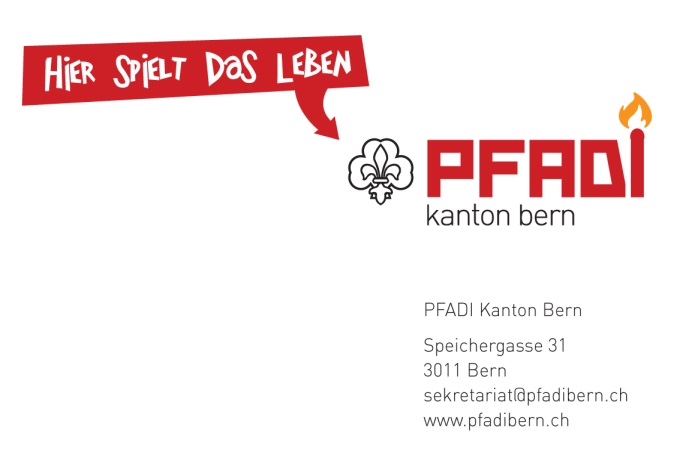 Name:		Pfadiname:	Vorname:		Abteilung:	Kursnummer:	PBS BE xxx-xx	Kursleitung:Kurs bestanden:	 Ja	NeinEmpfehlung für Aufbaukurs:	 Ja	Nein	//nur für BasiskurseBei Fragen und Unklarheiten kann bis 30 Tage nach Erhalt mit dem Betreuer/Kursleiter Rücksprache genommen werden.Adresse für Rückfragen :Vorname:		Name:		Pfadiname:	Telefon:		E-Mail:	Datum:		Unterschrift des Kursleiters:	Persönlichkeit und Sozialkompetenz:Engagement und Motivation:Fachkenntnisse:Methodisches:Weiteres: